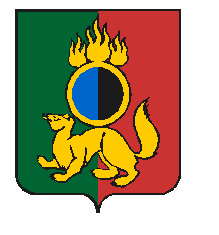 АДМИНИСТРАЦИЯ ГОРОДСКОГО ОКРУГА ПЕРВОУРАЛЬСКПОСТАНОВЛЕНИЕг. ПервоуральскОб утверждении муниципальнойпрограммы «Развитие культурыв городском округе Первоуральскна 2024 – 2029 годы»В соответствии со статьей 179 Бюджетного кодекса Российской Федерации, постановлением Администрации городского округа Первоуральск от 12 октября 2021 года № 1953 «Об утверждении Порядка разработки, реализации и оценки эффективности муниципальных программ городского округа Первоуральск», Администрация городского округа ПервоуральскПОСТАНОВЛЯЕТ:1. Утвердить муниципальную программу «Развитие культуры в городском округе Первоуральск на 2024 – 2029 годы»:1) Паспорт муниципальной программы «Развитие культуры в городском округе Первоуральск на 2024 – 2029 годы» (Приложение 1).2) Цели и задачи, целевые показатели муниципальной программы «Развитие культуры в городском округе Первоуральск на 2024 – 2029 годы» (Приложение 2).3) План мероприятий по выполнению муниципальной программы «Развитие культуры в городском округе Первоуральск на 2024 – 2029 годы» (Приложение 3).4) Перечень объектов капитального строительства (реконструкции) для  бюджетных инвестиций муниципальной программы «Развитие культуры в городском округе Первоуральск на 2024 – 2029 годы» (Приложение 4).2. Настоящее постановление применяется при формировании проекта бюджета городского округа Первоуральск на 2024 год и плановый период 2025 и 2026 годов.3. Признать утратившим силу муниципальную программу, утвержденную постановлением Администрации городского округа Первоуральск от 04 октября 2019 года № 1595 «Об утверждении муниципальной программы «Развитие культуры в городском округе Первоуральск на 2020 – 2025 годы» с 01 января 2024 года.4. Опубликовать настоящее постановление в газете «Вечерний Первоуральск» и разместить на официальном сайте городского округа Первоуральск.5. Контроль за исполнением настоящего постановления возложить на заместителя Главы городского округа Первоуральск по управлению социальной сферой Л.В.Васильеву.Глава городского округа Первоуральск                                                                  И.В.Кабец12.10.2023№2720